Руководителюобразовательной организации________________________________________________Заявлениефамилияимяотчество (при наличии)Наименование документа, удостоверяющего личность __________________________________________________________________________________Пол:                     Мужской                                               Женский     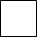 Прошу зарегистрировать меня для участия в итоговом сочинении                                                                      изложении     для получения допуска к государственной итоговой аттестации по образовательным программам среднего общего образования.Прошу для написания итогового сочинения (изложения) создать условия, учитывающие состояние здоровья, особенности психофизического развития, подтверждаемые:          оригиналом или надлежащим образом заверенной копией рекомендаций психолого-медико-педагогической комиссии          оригиналом или надлежащим образом заверенной  копией справки, подтверждающей факт установления инвалидности, выданной федеральным государственным учреждением медико-социальной экспертизыУказать дополнительные условия, учитывающие состояние здоровья, особенности психофизического развития       увеличение продолжительности итогового сочинения (изложения) на 1,5 часа         иное (указать при необходимости)(иные дополнительные условия/материально-техническое оснащение, учитывающие состояние здоровья, особенности психофизического развития, сдача итогового сочинения (изложения) в устной форме по методическим показаниям и др)С Памяткой о порядке проведения итогового сочинения (изложения) ознакомлен (-а)Подпись заявителя ______________/_______________________________/  ФИОПодпись родителя (законного представителя)____________/_________________ФИО«____» _____________ 20___ г.Контактный телефонРегистрационный номер      Я,Дата рождения:чч.мм.ггСерияНомер